*Click on the image or title to download BIM object…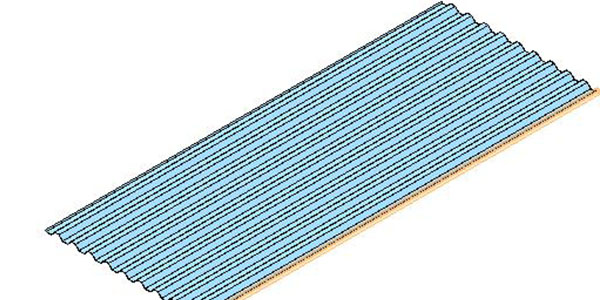 Fireproofing: HSS-Structural Roof DeckDownload Revit Family Files: 2019 2018 2017 2016type catalog - right click and save to same location as RFAor, download: DWG